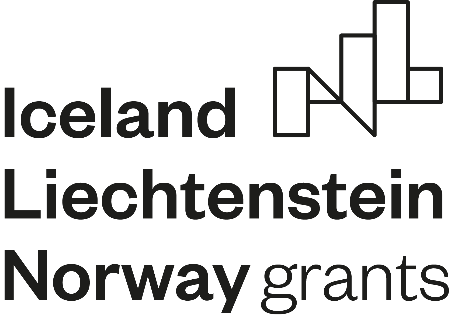 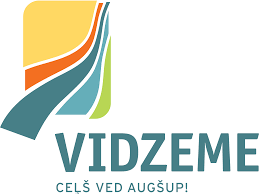 Konkursa “Kopstrādes telpu attīstība Vidzemes plānošanas reģionā” nolikums 1. Konkursa “Kopstrādes telpu attīstība Vidzemes plānošanas reģionā” (turpmāk – Konkurss) mērķis ir veicināt uzņēmējdarbības attīstību Vidzemes plānošanas reģiona teritorijā, nodrošinot kopstrādes telpās aprīkojumu, kas nepieciešams uzņēmēju atbalstam un jaunu biznesa ideju attīstībai.  Konkursa finansējuma avots ir Eiropas Ekonomiskās zonas finanšu instrumenta 2014.—2021. gada perioda programmas “Vietējā attīstība, nabadzības mazināšana un kultūras sadarbība” projekts “Uzņēmējdarbības atbalsta pasākumi Vidzemes plānošanas reģionā” (turpmāk – projekts “Uzņēmējdarbība Vidzemē”).2. Konkursu organizē Vidzemes plānošanas reģions projekta “Uzņēmējdarbība Vidzemē” ietvaros.3. Konkursā pieejamā atbalsta saņēmēji ir Vidzemes plānošanas reģiona pašvaldības.4. Nosacījumi dalībai Konkursā:4.1. Konkursā piedalās pašvaldības, kuras ietilpst Vidzemes plānošanas reģiona teritorijā.4.2. Katra pašvaldība var iesniegt vienu Konkursa dalībnieka pieteikumu.5. Konkursa vērtēšanas komisija:5.1. Vidzemes plānošanas reģiona Attīstības padome izveido Konkursa vērtēšanas komisiju (turpmāk – Vērtēšanas komisija) triju Vērtēšanas komisijas locekļu sastāvā.5.2. Vērtēšanas komisiju vada Vērtēšanas komisijas priekšsēdētājs.5.3. Ja konkursa pieteikumu vērtēšanas gaitā ir vienāds vērtējums vairākiem Konkursa dalībniekiem, izšķirošais vērtējums ir Vērtēšanas komisijas priekšsēdētājam. 6. Konkursa dalībnieku pieteikumu iesniegšanas un vērtēšanas pamatprincipi:6.1. Konkursa dalībnieki iesniedz pieteikumu dalībai Konkursā atbilstoši šī nolikuma 1. pielikumā “Kopstrādes telpu attīstība Vidzemes plānošanas reģionā” noteiktajai formai, nosūtot to elektroniski, parakstītu ar drošu elektronisko parakstu ar norādi “Konkursam “Kopstrādes telpu attīstība Vidzemes plānošanas reģionā”” uz e-pastu vidzeme@vidzeme.lv līdz 2022.gada 29.jūlija plkst. 17.00.6.2. Konkursa dalībnieku pieteikumos norādīto kopstrādes telpu attīstības plānus vērtē Vērtēšanas komisija.6.3. Atbilstoši Konkursa pieteikumā norādītajai informācijai katram Konkursa dalībnieku pieteikumam Vērtēšanas komisija aprēķina rezultātu saskaņā ar Konkursa nolikuma 2. pielikumu “Konkursa pieteikumu vērtēšanas kritēriji”. Konkursa dalībnieku pieteikumus vērtē Konkursa kārtībā. Vērtēšanas komisija sarindo Konkursa dalībnieku pieteikumus iegūto rezultātu secībā.6.4. Kopējais Atbalsta apmērs vienai pašvaldībai ir ne vairāk kā 25 000 EUR, t.sk. PVN. Atbalsts paredzēts vismaz četrām pašvaldībām. Gadījumos, ja četras pašvaldības, kuras iegūst vislielāko punktu skaitu, ir pieteikušas aktivitātes uz mazāku atbalstu kā 25 000 EUR t.sk. PVN katra, tad atbalstu secīgi nākamajām pašvaldībām nosaka atbilstoši plānošanas reģiona Vērtēšanas komisijas lēmumam, kuru fiksē Vērtēšanas komisijas protokolā. 6.4.1.Atbalsta apmērs tehnoloģisko iekārtu un/vai aprīkojuma iegādei nedrīkst pārsniegt 8 000 EUR t.sk. PVN.6.4.2. Atbalsta apmērs atalgojuma nodrošināšanai kopstrādes telpu darbiniekam, kas nodrošina kopstrādes telpas attīstību, nedrīkst pārsniegt 14 000 EUR, t.sk. visi Latvijas Republikā normatīvajos aktos noteiktie nodokļi. Plānotais darba līguma termiņš nedrīkst pārsniegt 2024. gada 31. martu.6.4.3. Atbalsta apmērs biroja aprīkojumam nedrīkst pārsniegt 3 000 EUR, t.sk. PVN.6.5. Atbalsta apmērs tehnoloģisko iekārtu un/vai aprīkojuma iegādei, kā arī biroja aprīkojumam var tikt koriģēts, ņemot vērā Vidzemes plānošanas reģiona veiktā iepirkuma rezultātus un projektā “Uzņēmējdarbība Vidzemē” pieejamo finanšu apjomu.6.6. Vērtēšanas komisija Konkursa dalībnieka pieteikumu nevērtē, ja tas nav iesniegts atbilstoši šajā nolikumā minētajām prasībām.6.7. Vērtēšanas komisijai ir tiesības samazināt Konkursa dalībnieka pieprasīto Atbalsta apmēru, ja kāda Konkursa dalībnieka pieteikumā norādītā aktivitāte neatbilst konkursa mērķim vai izdevumu pozīcijas nav attiecināmas saskaņā ar  Konkursa nolikumu. 7. Konkursa ietvaros tiks atbalstītas sekojošas aktivitātes (attiecināmās izmaksas):7.1. Atbalsts jau esošam vai plānotam kopstrādes telpas speciālistam, kas nodrošina kopstrādes telpas darbību un attīstību:Darba vietas ierīkošana, aprīkojums (datortehnika, mēbeles);Atalgojums. Stundas likme 10,07 eur (neieskaitot DD VSAOI) atbilstoši VPR darba samaksas nolikumam.7.2. Tehnoloģisko iekārtu (t.sk. laboratorijas un prototipēšanas) un/vai aprīkojuma iegāde.Attiecināmās izmaksas:8.1. Par attiecināmajām izmaksām tiek uzskatītas tikai tādas izmaksas, kas nesaraujami saistītas ar šī Konkursa mērķi un atbilst Nolikuma 7.punktā noteiktajam.9. Vērtēšanas rezultātu apstiprināšana:9.1. Vērtēšanas komisija izskata Konkursa dalībnieku pieteikumus, vērtē tos atbilstoši Nolikuma 2. pielikuma vērtēšanas kritērijiem, vienojas par piešķiramo punktu skaitu un lemj par Konkursa rezultātu apstiprināšanu.  9.2. Vērtēšanas komisijai nepieciešamības gadījumā ir tiesības pieprasīt papildu informāciju no Konkursa dalībnieka. Konkursa dalībnieks sagatavo un iesniedz informāciju Vērtēšanas komisijai trīs darba dienu laikā no pieprasījuma saņemšanas.  10. Konkursa Atbalsta nodrošināšanas kārtība:10.1. Vismaz 4 (četriem) Konkursa dalībniekiem, kas saņēmuši augstāko punktu skaitu tiek atbalstīta Konkursa pieteikumā norādīto attiecināmo aktivitāšu īstenošana:10.1.1. Vidzemes plānošanas reģionam veicot iepirkumu un slēdzot līgumus par biroja aprīkojuma un  iekārtu iegādi un to nodošanu bezatlīdzības lietošanā pašvaldībai;10.1.2. Vidzemes plānošanas reģionam slēdzot darba līgumu ar līguma termiņu līdz 2024. gada 31. martam ar atbilstošu darbinieku, kas saistīts ar kopstrādes telpas darbības un attīstības nodrošināšanu. Projekta īstenošanas laikā, pamatotu iemeslu dēļ, iespējama arī darbinieka nomaiņa.Konkursa “Kopstrādes telpu attīstība Vidzemes plānošanas reģionā”pielikums Pieteikuma anketa dalībai konkursāPašvaldība:Nepieciešamais atbalsts (līdz 25 000 EUR), norādīt izmaksu pozīcijas atbilstoši Nolikuma 6.4. punktam:Lūdzu aprakstiet uzņēmējdarbības vidi pašvaldībā, t.sk. norādiet uzņēmumu skaitu uz 31.12.2021. un jauno reģistrēto uzņēmumu skaitu periodā 01.01.2021. – 31.12.2021. (Pielikumā jāpievieno apliecinājumi no uzņēmumiem, kas izrādījuši interesi  par iespēju darboties kopstrādes telpā):Kopstrādes telpas attīstības plāns, vīzija un sasniedzamie rezultāti līdz 2024. gada 31. martam (t.sk., norādot plānoto klientu skaitu):Lūdzu norādiet kopstrādes telpas attīstības plāna sasaisti ar spēkā esošiem vai uz publisko apspriešanu nodotiem novada attīstības plānošanas dokumentiem, norādot atbilstošo prioritāti, mērķi, uzdevumu utml.:Lūdzu norādiet kopstrādes telpas attīstībai nepieciešamo tehnoloģisko iekārtu (t.sk. kādi uzņēmējdarbības veidi tiks atbalstīti) un kopstrādes telpas attīstības virziena atbilstību Vidzemes plānošanas reģiona noteiktajām viedās specializācijas jomām:Lūdzu norādiet kopstrādes telpu attīstībā iesaistītā darbinieka pienākumus un tam nepieciešamā atalgojuma apjomu mēnesī (EUR) un nodarbināšanas ilgumu (mēnešos):Lūdzu detalizēti aprakstīt nepieciešamo biroja aprīkojumu un pamatojumu tā nepieciešamībai:Lūdzu norādiet, kā nodrošināsiet kopstrādes telpas darbības ilgtspēju (t.sk. darbinieku atalgojumu) pēc atbalsta saņemšanas beigām. Plānotais finansējuma apjoms (EUR). (Pieteikuma pielikumā jāpievieno apliecinājums par kopstrādes telpas darbībai nepieciešamā finansējuma nodrošināšanu piecus gadus pēc projekta finansējuma beigām (pēc 30.04.2024.): Lūdzu norādiet, kādus ieguldījumus kopstrādes telpu attīstībā pašvaldība jau ir veikusi līdz šim vai plāno veikt (līdz 30.04.2024.) Finansējuma apjoms (EUR). (Pieteikuma pielikumā jāpievieno apliecinājums par pašvaldības plānotajiem (līdz 30.04.2024.) vai jau veiktajiem ieguldījumiem kopstrādes telpu attīstībā):Konkursa “Kopstrādes telpu attīstība Vidzemes plānošanas reģionā”
2. pielikums Konkursa pieteikumu vērtēšanas kritērijiVērtēšanas kritērijiPunktu skaitsNepieciešamas tehnoloģiskās iekārtas, kas nodrošinās jaunu ideju radīšanu Vidzemes plānošanas reģiona viedās specializācijas jomās un to nepieciešamība ir pamatota kopstrādes telpas attīstības plānā20Pašvaldības kopstrādes telpu attīstība ir noteikta spēkā esošajos vai uz publisko apspriešanu nodotajos novada attīstības plānošanas dokumentos20Jauno reģistrēto uzņēmumu skaits pašvaldības teritorijā pēdējā gada laikā (01.01.2021.-31.12.2021.) ir lielāks par 3010Biroja telpu aprīkojuma nepieciešamība atbilst konkursa mērķim un tā ir pamatota kopstrādes telpu attīstības plānā10Kopstrādes telpas speciālista, kas nodrošina kopstrādes telpas darbību un attīstību, nepieciešamība ir pamatota kopstrādes telpas attīstības plānā 	10Iesniegti vairāk kā 10 apliecinājumi no uzņēmumiem, kas izrādījuši interesi  par iespēju darboties kopstrādes telpā 10Iesniegts apliecinājums par kopstrādes telpas darbībai nepieciešamā finansējuma nodrošināšanu piecus gadus pēc projekta finansējuma beigām (pēc 30.04.2024.)10Iesniegts apliecinājums par pašvaldības plānotajiem (līdz 30.04.2024.) vai jau veiktajiem ieguldījumiem kopstrādes telpu attīstībā, kuru apjoms pārsniedz 20% no pieprasītā konkursa atbalsta apmēra10Kopā100